Afin de simplifier les échanges dématérialisés entre les collectivités territoriales et le CDG, il convient de transmettre lors de l’envoi : 1 arrêté par fichier PDF 1 mail par thème (carrière, discipline, retraite)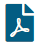 Liste des actes à transmettre au CDG 50Mise à jour le 07/04/2023THEMESARRETES/CONTRATSCARRIEREArrêtés portant nomination en qualité de stagiaire (recrutement direct, concours, promotion interne)CARRIEREArrêtés portant prorogation de stageCARRIEREArrêtés portant titularisationCARRIEREArrêtés portant avancement d’échelon et de gradeCARRIEREArrêtés relatifs aux recrutements par mutation, par la voie de l’intégration directe, du détachement dans un cadre d’emplois ou sur emploi fonctionnelCARRIEREArrêtés portant attribution ou retrait de la NBICARRIEREArrêtés portant reclassement lors de réformes statutairesCARRIEREArrêtés relatifs à la position du fonctionnaire :La mise à dispositionLe détachementLa disponibilité (d’office pour raison de santé, convenances personnelles, de droit)Le congé parentalLe congé de présence parentaleArrêtés relatifs à la position du stagiaire et du contractuel :Le congé sans traitement (en cas de maladie)CARRIEREArrêtés relatifs au temps de travail :Autorisation de travail à temps partielRéintégration d’un agent à temps pleinChangement de la durée hebdomadaire de serviceCARRIEREContrat de droit public sur emploi non permanent et permanentContrat de droit privé (contrat d’apprentissage, CUI, CAE)CARRIEREArrêtés portant radiation et licenciement (notamment inaptitude physique)DISCIPLINEArrêtés relatifs aux sanctions disciplinairesRETRAITEArrêtés de radiation pour retraite y compris retraite pour invaliditéProlongation d'activité d'un fonctionnaire au-delà de la limite d'âgeClassement en catégorie activeSurcotisation temps partiel (CNRACL)